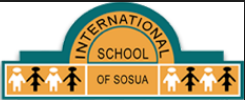 COURSE DESCRIPTION AND OBJECTIVES9th Grade Geometry is a course used as the study of the properties and applications of geometric figures in two and three dimensions.  Geometry emphasizes writing proofs to justify properties of geometric figures.CONTENT AND SCHEDULEFall Semester Tentative Schedule: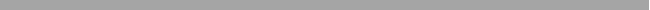 Foundations of GeometryParallel and Perpendicular LinesTriangle CongruencePolygons and QuadrilateralsSpring Semester Tentative Schedule:SimilarityRight Triangles and TrigonometryCirclesSpatial ReasoningTEXTBOOK AND SUPPLIESTextbook:  Burger, E. B. (2011). Geometry. Orlando, FL: Holt McDougal. Supplies:1 Pack of 100 note cards 3” x 5”2 pencils everyday (Mechanical pencils are allowed)An eraserLoose Sleeve Paper and three ring binder (This must only be used for Math, no other classes)A pen (Blue or Red)1 Ruler1 Kleenex BoxEXPECTATIONS  Students will come to class everyday with needed supplies.Students will come to class with homework done (Homework must be turned in before 8:00am each day for full credit).Students' names will be on ALL homework and tests.Students will log onto Google Classroom each day to check for assignments, tasks, or information provided for the class.Students will try ALL problems in their homework, even if they are not sure how to complete the assignment. (if this can’t be done, students must contact Ms. Harmon for help before 8:00am of the due date)Students will show ALL of their work on homework and tests.Notes are required.If additional help is needed students will need to seek help outside of class.  This includes any absent work.Students will come to class with a positive attitude ready to work.GRADING PROCEDURESGrading will be done using Standards Based Grading.  Standards Based Grading can be defined as a form of assessment, grading, and reporting tool that is based on students demonstrating understanding or mastery of skills that they are expected to learn throughout the process of the year.  Things that can help demonstrate mastery of a standard include in class discussion, homework, quizzes, tests, and other in class activities.CLASSROOM RULESStudents must arrive to class on time (See student Handbook for penalties)There is one hallway pass.  Only one student is allowed out of the class at a time.Students may not use the bathroom during lecture or an activity.  Students may go before the bell rings with permission and during individual work time.Cell phones are not permitted in class unless Ms. Harmon has requested them for a class activity.My classroom follows the 2 foundations of any classroom: Communication and Respect.  Cheating of any kind will not be tolerated (See student Handbook for penalties)After 3 late assignments, after school detention will be given.Absent work is expected to be returned as soon as possible, and within a week of the absence or it will be considered late.  Academic Honor Code:As a university preparatory school, ISS students must learn proper research methods and accepted practices.  The Integrity of both the student and our school requires complete academic honesty on all assignments, papers, and presentations.  Cheating, plagiarism, and test dishonesty are serious violations of school rules and community values.  Such dishonest behavior will not be tolerated.  Parents will be notified and a copy of communication will be kept on file in the student’s academic record.  Please see the Student Handbook for specific consequences.DISCIPLINE AND CONSEQUENCESFollowing all ISS's rules and guidelines are an expectation.  Please see Student handbook.EXPLANATION OF STANDARDS AND EFFORT MARKSEXPLANATION OF STANDARDS AND EFFORT MARKSEXPLANATION OF STANDARDS AND EFFORT MARKSEXPLANATION OF STANDARDS AND EFFORT MARKSE: EmergingStudent is in the beginning stages of understanding concepts and procedures and requires consistent supportD: DevelopingStudent accomplishes part of the task independently.  Student can sometimes explain or demonstrate the process but may need prompting to complete it.P: ProficientStudent demonstrates proficiency of targeted grade level standards and is confident and competent.M: MasteringStudent demonstrates proficiency of targeted grade level standards with evidence of application to new contexts.1Effort Needs to Improve2Effort is Improving3Satisfactory Effort4Exemplary Effort